UCHWAŁA Nr 436/8894/22
ZARZĄDU WOJEWÓDZTWA PODKARPACKIEGO
w RZESZOWIE
z dnia 7 listopada 2022 r.w sprawie przyjęcia Regulaminu konkursu „Najbardziej Aktywne Koło Pszczelarskie”Na podstawie art. 41 ust. 1 ustawy z dnia 5 czerwca 1998 r. o samorządzie województwa 
(Dz. U. z 2022 r., poz. 2094),Zarząd Województwa Podkarpackiegouchwala, co następuje:§ 1Przyjmuje się Regulamin konkursu „Najbardziej Aktywne Koło Pszczelarskie” organizowanego w ramach kampanii informacyjno-edukacyjnej pn: „Rola pszczół miodnych w zachowaniu bioróżnorodności w rolnictwie”,Regulamin konkursu „Najbardziej Aktywne Koło Pszczelarskie” stanowi załącznik do niniejszej Uchwały.§ 2Na realizację zadania , o którym mowa w §1 przeznaczy się środki zabezpieczone w Dziale 010, Rozdziale 01095 §4190, zakresu rzeczowo – finansowego zadań realizowanych przez Departament Rolnictwa Geodezji i Gospodarki Mieniem w ramach budżetu Województwa Podkarpackiego na 2022 r. pod nazwą „Kampania informacyjno-edukacyjna pn: „Rola pszczół miodnych w zachowaniu bioróżnorodności w rolnictwie””, w kwocie nie przekraczającej 13 000 złotych brutto.§3Wykonanie uchwały powierza się Dyrektorowi lub Zastępcy Dyrektora Departamentu Rolnictwa, Geodezji i Gospodarki Mieniem Urzędu Marszałkowskiego Województwa Podkarpackiego w Rzeszowie.§ 3Uchwała wchodzi w życie z dniem jej podjęcia.Wicemarszałek Województwa PodkarpackiegoPiotr Pilch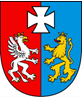 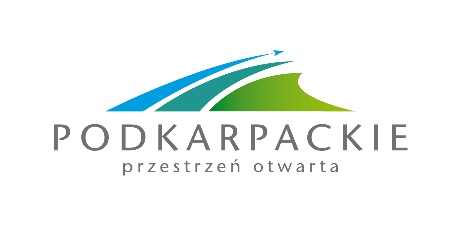 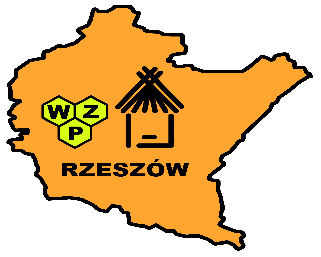 Załącznik do Uchwały Nr 436/8894/22Zarządu Województwa Podkarpackiegow Rzeszowiez dnia 7 listopada 2022r.REGULAMIN KONKURSU
„NAJBARDZIEJ AKTYWNE KOŁO PSZCZELARSKIE”§ 1Postanowienia ogólne1. Organizatorami konkursu są: Województwo Podkarpackie, al. Łukasza Cieplińskiego 4, 35-010 Rzeszów oraz Wojewódzki Związek Pszczelarzy z siedzibą w Rzeszowie, ul. 8 Marca 3, 35-065 Rzeszów.2. Koordynatorem konkursu w zakresie formalnej weryfikacji ankiet jest Wojewódzki Związek Pszczelarzy w Rzeszowie. 3. Konkurs w ramach Kampanii informacyjno-edukacyjnej pn: „Rola pszczół miodnych w zachowaniu bioróżnorodności w rolnictwie”, finansowany jest z budżetu Województwa Podkarpackiego.§ 2Cel konkursuCelem konkursu jest wyłonienie trzech najbardziej aktywnych kół pszczelarskich z terenu województwa podkarpackiego w 2022 r.§ 3Warunki uczestnictwaKonkurs jest adresowany do kół pszczelarskich zrzeszonych w związkach pszczelarskich, działających na terenie województwa podkarpackiego.W konkursie nie mogą wziąć udziału koła pszczelarskie, które uzyskały tytuł laureata przedmiotowego konkursu organizowanego w latach 2019-2021.W przypadku nadesłania ankiety przez koło pszczelarskie, które uzyskało tytuł laureata w ww. okresie, nie będzie ona poddawana ocenie przez komisję konkursową.Laureaci będą wybierani spośród 3 grup, podzielonych ze względu na liczbę członków koła, tj.:- Koła zrzeszające   do 40 członków,- Koła zrzeszające  od 41 do 70  członków,- Koła zrzeszające więcej niż  70 członków.Z każdej grupy komisja konkursowa wyłoni po jednym kole pszczelarskim, które otrzymało najwyższą ilość punktów.Informacja o konkursie zostanie rozpowszechniona w formie elektronicznej (poprzez informację na stronie internetowej Urzędu Marszałkowskiego Województwa Podkarpackiego www.podkarpackie.pl, na  stronie internetowej Wojewódzkiego Związku Pszczelarzy w Rzeszowie www.wzp.rzeszow.pl oraz w wersji papierowej, poprzez rozesłanie stosownego  pisma zapraszającego do udziału w konkursie.Zgłoszenie do konkursu odbywa się poprzez odesłanie wypełnionej ankiety na adres do korespondencji: Wojewódzki Związek Pszczelarzy w Rzeszowie, ul. Ustrzycka 117 a, 35-504 Rzeszów lub złożenie osobiście w siedzibie Związku.Ankieta powinna być podpisana przez prezesa koła lub osobę upoważnioną oraz opieczętowana.Formularz ankiety stanowi załącznik do niniejszego Regulaminu.Ankiety, które nie będą podpisane i opieczętowane nie będą brały udziału w konkursie.§ 4Czas trwania konkursuAnkiety w ramach konkursu można składać do dnia 18 listopada 2022 r.Ankiety złożone po terminie wyznaczonym w ust.1 nie będą rozpatrywane (decyduje data stempla pocztowego).§ 5Komisja konkursowaOceny nadesłanych ankiet i wyboru laureatów konkursu dokona komisja konkursowa powołana przez Marszałka Województwa Podkarpackiego.W skład komisji konkursowej wchodzi:2 przedstawicieli Urzędu Marszałkowskiego Województwa Podkarpackiego,2 przedstawicieli Wojewódzkiego Związku Pszczelarzy w Rzeszowie.Komisja konkursowa w celu przeprowadzenia konkursu wyłoni ze swojego składu Przewodniczącego.Komisja konkursowa może pracować w składzie minimum 3 członków.Organizator zastrzega sobie możliwość zmiany składu komisji przez ogłoszenie tej informacji na stronie internetowej pod adresem www.podkarpackie.pl oraz www.wzp.rzeszow.pl.Decyzja komisji konkursowej jest ostateczna i nie przysługuje od niej odwołanie. Organizator zastrzega sobie prawo do nierozstrzygnięcia konkursu.§ 6Ocena ankietAnkieta zawierać będzie zagadnienia, na podstawie których wybrane zostaną najbardziej aktywne koła w 2022 roku.Odpowiedzi udzielone na poszczególne pytania zawarte w ankiecie będą  punktowane w przedziale 
od 0 do 10 pkt.Zwycięzcą w poszczególnej kategorii zostanie koło pszczelarskie, które zdobędzie najwyższą liczbę punktów.§ 7Ogłoszenie wynikówWyniki konkursu zostaną zamieszczone na stronie internetowej Wojewódzkiego Związku Pszczelarzy w Rzeszowie i na stronie internetowej Urzędu Marszałkowskiego Województwa Podkarpackiego. § 8NagrodyZ każdej grupy podzielonej ze względu na liczbę członków wyłoniony zostanie jeden laureat. Laureaci otrzymają nagrody rzeczowe.  Drobne nagrody rzeczowe otrzymają również wszystkie pozostałe koła pszczelarzy, które przystąpią do konkursu, składając wypełnioną ankietę konkursową, stanowiącą załącznik do niniejszego Regulaminu.§ 9Postanowienia końcoweOrganizator nie pokrywa kosztów przejazdu uczestników konkursu. Wszystkie informacje o konkursie dostępne są na stronie internetowej www.podkarpackie.pl oraz www.wzp.rzeszow.pl.Organizator, bez podania przyczyn, zastrzega sobie prawo do:- przerwania konkursu,- zmiany zasad  konkursu,- unieważnienia konkursu.Informacja o ewentualnych zmianach będzie publikowana na stronie internetowej www.podkarpackie.pl oraz na stronie www.wzp.rzeszow.pl.Wszelkie dodatkowe informacje związane z konkursem można uzyskać w Wojewódzkim Związku Pszczelarzy w Rzeszowie,  ul. Ustrzycka 117 a, 35-504 Rzeszów, tel.  17 870 07 04.Sprawy nie ujęte w niniejszym Regulaminie oraz kwestie sporne rozstrzyga przewodniczący komisji konkursowej.Administratorem danych osobowych pszczelarzy biorących udział w konkursie „Najbardziej aktywne koło pszczelarskie” jest Wojewódzki Związek Pszczelarzy w Rzeszowie, który w celu realizacji konkursu przekazuje  dane podmiotowi przetwarzającemu dane jakim jest Województwo Podkarpackie. …………………………………………                                                             …………………………………………….Załącznik do Regulaminu konkursu„Najbardziej Aktywne Koło Pszczelarskie”towarzyszącego kampanii informacyjno-edukacyjnej pn.: „Rola pszczół miodnych w zachowaniu bioróżnorodności w rolnictwie”.……………………………………………….                                  ..…………………………………              (Pieczątka firmowa)                                                                           ( Miejscowość, data)   ANKIETA KONKURSOWA 
„NAJBARDZIEJ AKTYWNE KOŁO PSZCZELARSKIE” *
 VIII edycjaDane Koła Pszczelarskiego:Nazwa:…………………………………………………………………………………………………………………………………………………………………………………………………….Zarząd (imię, nazwisko, funkcja):……………………………………………………………………………………………………………………………………………………………………………………………………..………………………………………………………………………………………………….Adres siedziby:………………………………………………………………………………………………….………………………………………………………………………………………………….………………………………………………………………………………………………….Tel. kontaktowy:………………………………………………………………………………………………….E-mail:…………………………………………………………………………………………………Działalność w Kole Pszczelarskim:W którym roku powstało Państwa Koło Pszczelarskie?…………………………………………………………………………………………………………………………………………………………………………………………………….Liczba członków Państwa Koła Pszczelarskiego?do 40 członkówod 41 do 70 członkówpowyżej  70 członków Liczba pasiek w Państwa Kole Pszczelarskim. 2021 r. ………………………………………………………………………………………2022 r. ………………………………………………………………………………………Liczba rodzin pszczelich w Państwa Koła Pszczelarskim.2021 r. ………………………………………………………………………………………2022 r. ……………………………………………………………………………………… ………………………………………………………..            			( podpis)Zgodnie z art. 13 Rozporządzenia Parlamentu Europejskiego i Rady (UE) 2016/679 z dnia 27 kwietnia 2016 r. w sprawie ochrony osób fizycznych w związku z przetwarzaniem danych osobowych i w sprawie swobodnego przepływu takich danych oraz uchylenia dyrektywy 95/46/WE(4.5.2016 L 119/38 Dziennik Urzędowy Unii Europejskiej PL) Informuję, że Administratorem Pani/Pana danych osobowych jest Wojewódzki Związek Pszczelarzy w Rzeszowie ul. 8-go marca 3, 35-065 Rzeszów, reprezentowany przez Prezesa Tadeusza Dylona. Kontakt z Inspektorem Ochrony Danych możliwy jest pod numerem tel. nr 508 08 24 68 lub adresem email: sieciisprzet.rzeszow@gmail.com  Posiada Pani/Pan prawo do: żądania od administratora dostępu do danych osobowych, prawo do ich sprostowania, usunięcia lub ograniczenia przetwarzania, prawo do wniesienia sprzeciwu wobec przetwarzania, prawo do przenoszenia danych i prawo do cofnięcia zgody – nie obowiązują, jeśli dane przetwarzane są na podstawie przepisów prawa. Pozyskane dane zostaną wykorzystanie zgodnie z Regulaminem Konkursu „Najbardziej Aktywne Koło Pszczelarskie”. Przysługuje Pani/Panu prawo wniesienia skargi do organu nadzorczego, tj. Prezesa Urzędu Ochrony Danych.Szanowni Państwo,Niniejsza ankieta skierowana jest do Kół Pszczelarskich z terenu województwa podkarpackiego. Ankieta jest elementem konkursu „Najbardziej Aktywne Koło Pszczelarskie” – VIII edycja – zorganizowanego w ramach Kampanii informacyjno-edukacyjnej pn. „Rola pszczół miodnych w zachowaniu bioróżnorodności w rolnictwie”. Celem ankiety jest uzyskanie informacji o działalności Kół Pszczelarskich na terenie województwa podkarpackiego oraz wyłonienie tych, które wykazały się największą aktywnością w 2022 r.Każde uprawnione do udziału koło pszczelarskie, które przystąpi w bieżącym roku do konkursu i nadeśle  wypełnioną ankietę, a nie zdobędzie tytułu Laureata, otrzyma zgodnie z Regulaminem Konkursu nagrodę pocieszenia.Wypełnienie ankiety jest dobrowolne.Odpowiedzi na pytania punktowane są  od  0  do  10 pkt.        Dziękujemy!Jakie miody i produkty pszczele wytwarza Państwa Koło Pszczelarskie w 2022 r.Punktacja: ………………………………………………………..( wypełnia Komisja konkursowa)Czy produkty pszczele w Państwa Kole Pszczelarskim posiadają certyfikaty? Jeśli tak, to proszę wymienić które?………………………………………………………………………………………………………………………………………………………………………………………………………………………………………………………………………………………………………………………………………………………………………………………………………………………………………………………………………………………………Punktacja: ………………………………………………………..( wypełnia Komisja konkursowa)Aktywność  Koła Pszczelarskiego w 2022 r. Punktacja: ………………………………………………………..( wypełnia Komisja konkursowa) Czy w roku 2022 Państwa Koło Pszczelarskie poczyniło starania o pozyskanie  dotacji unijnych lub z innych źródeł? Jeśli tak, to proszę podać liczbę złożonych wniosków, liczbę przyznanych dotacji wraz z przyznanymi kwotami.Punktacja: ………………………………………………………..( wypełnia Komisja konkursowa) Czy w Państwa Kole Pszczelarskim znajdują się wykwalifikowani pszczelarze? Jeśli tak, to proszę podać ich liczbę Punktacja: ………………………………………………………..( wypełnia Komisja konkursowa) Czy w 2022 r. Koło brało udział w konkursach, lub wydarzeniach propagujących pszczelarstwo?(jeśli tak, to proszę o podanie nazwy oraz terminu tych wydarzeń oraz wymienienie ewentualnych sukcesów Koła lub poszczególnych jego członków)………………………………………………………………………………………………………………………………………………………………………………………………………………………………………………………………………………………………………………………………………………………………………………………………………………………………………………………………………………………………………………………………………………………………………………………………………………………………………………………………………………………………………………………………………………………………………………………………………………………………………………………………………………………………………………………………………………………………………………………………………………………………………………………………………………………………………………………………………………………………………………………………………………………………………………Punktacja: ………………………………………………………..( wypełnia Komisja konkursowa)   ………………………………………             ( podpis)Wypełnia Komisja konkursowaPunktacja łączna: ………………………………………………………..                   ( wypełnia Komisja konkursowa)Podpisy:……………………………………………………………………………………….( Przewodniczący Komisji konkursowej)………………………………………………………………………………………..( Członek Komisji konkursowej)………………………………………………………………………………………..( Członek Komisji konkursowej)………………………………………………………………………………………...( Członek Komisji konkursowej)* załącznik do pobrania na stronie www.wzp.rzeszow.pl oraz na stronie www.podkarpackie.plMiody (proszę wymienić)Pyłek pszczeliMleczko pszczelePierzgaPropolisWoskNalewki na bazie mioduMiody pitneŚwiece z wosku oraz inne odlewy i figurki woskoweinne produkty(proszę wymienić jeśli są pozyskiwane lub wytwarzane przez członków Koła)1.Liczba oraz tematyka szkoleń w których brali udział członkowie Koła Pszczelarskiego w celu podniesienia swoich  kwalifikacji(proszę wymienić)2Prowadzenie działań wśród dzieci i młodzieży, rozwijających wiedzę przyrodniczą i ekologiczną, w tym popularyzowanie roli i znaczenia pszczół w środowisku.(proszę wymienić przeprowadzone działania)3.Czy Koło Pszczelarskie Posiada własną stronę internetową? (proszę podać adres strony)4.Czy Koło Pszczelarskie urządza tematyczne pogadanki dla zainteresowanych?5.Czy Koło Pszczelarskie wydaje broszury informacyjne, ulotki?Liczba złożonych wnioskówŹródło dotacjiKwota dotacjiCel dotacjiLiczba Mistrzów Pszczelarstwa                  w Państwa Kole PszczelarskimLiczba Techników Pszczelarstwa w Państwa Kole PszczelarskimLiczba Wykwalifikowanych Pszczelarzy w Państwa Kole Pszczelarskim